Vláda Slovenskej republiky(Návrh)UZNESENIE VLÁDY SLOVENSKEJ REPUBLIKYč. ...z ...k návrhu zákona, ktorým sa mení a dopĺňa zákon č. 473/2005 Z. z. o poskytovaní služieb v oblasti súkromnej bezpečnosti a o zmene a doplnení niektorých zákonov (zákon o súkromnej bezpečnosti) v znení neskorších predpisov schvaľujeA.1.	návrh zákona, ktorým sa mení a dopĺňa zákon č. 473/2005 Z. z. o poskytovaní služieb v oblasti súkromnej bezpečnosti a o zmene a doplnení niektorých zákonov (zákon o súkromnej bezpečnosti) v znení neskorších predpisov;B.  poveruje     predsedu vlády B.1.	predložiť vládny návrh zákona predsedovi Národnej rady Slovenskej republiky na ďalšie ústavné prerokovanie,ministra vnútraB.2.	uviesť a odôvodniť vládny návrh zákona v Národnej rade Slovenskej republiky.Vykonajú:   predseda vlády                     minister vnútraNa vedomie:	predseda Národnej rady Slovenskej republikyČíslo materiálu:Predkladateľ:minister vnútra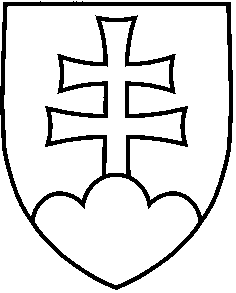 